COLEGIO LOS PORTALES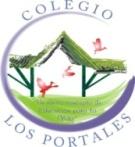 “Un nuevo concepto de educación para la vida”AsignaturaÍtemCantidadLengua castellanacuaderno grande 100 hojas cuadriculado1diccionario de español1EstadísticaMatemáticasCuaderno cuadrículado 100 hojas1GeometríaCuaderno cuadriculado 50 hojas , compás1juego de escuadras, transportadorInglésCuaderno grande cuadriculado 100 hojasDiccionario English MonolingueSocialescuaderno de 100 hojas1Competencia ciudadanaconstitución política de Colombiacuaderno de 50 hojas pequeño11ArtesCuaderno de hojas blancas bond (Bitácora)Lienzo (30 x 40)Lápiz 6BPortaminasTinta China NegraPlumillaDelantal de artes1111111Inteligencia Emocional.BiologíaCuaderno de 100 hojas cuadriculado1QuímicaCuaderno de 100 hojas cuadriculado1bata blanca manga corta para laboratorio1Rollo de toallas de cocina1Block cuadriculado 1Tabla periódica plastificada1FísicaCuaderno de 100 hojas cuadriculado1Calculadora1Nota: Para todas las asignaturas deben tener lápiz, borrador, taja lápiz, esferos.La bata de laboratorio, el block cuadriculado y las toallas de cocina son para las tres asignaturas del área de ciencias.Nota: Para todas las asignaturas deben tener lápiz, borrador, taja lápiz, esferos.La bata de laboratorio, el block cuadriculado y las toallas de cocina son para las tres asignaturas del área de ciencias.Nota: Para todas las asignaturas deben tener lápiz, borrador, taja lápiz, esferos.La bata de laboratorio, el block cuadriculado y las toallas de cocina son para las tres asignaturas del área de ciencias.